OFFRE DE STAGE :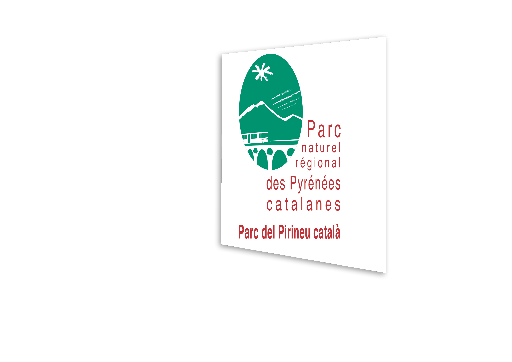 Stage de botanique «  connaissance et protection des écosystèmes transfrontaliers vulnérables dans l’Est des Pyrénées »Territoire de montagne s’étendant sur plus de 139 000 hectares, entre 300 m d’altitude à 
2 921 m au sommet du Carlit, le Parc naturel régional des Pyrénées catalanes (PNR PC) comprend 66 communes. Sa mission est la protection du patrimoine naturel et culturel, l’aménagement du territoire, le développement économique et social, l’accueil et l’information du public.Le PNR PC engagé pour une protection durable des espaces à un rôle majeur à jouer dans la préservation de la biodiversité avec 60% de sa superficie classée (7 réserves naturelles, 5 sites naturels classés, 7 sites Natura 2000) dont il anime trois sites Natura 2000 tout en accompagnant le développement d’activités socio-économiques durables. Une liste de 153 espèces patrimoniales (menacées, endémiques, rares) ou indicatrices d’un bon état de conservation des milieux a été déterminé en fonction de la responsabilité du territoire pour leur préservation, leur endémisme, leur fragilité et la nécessité d’intervention. Sur ces espèces, pour 32 à enjeux fort les actions menées sur le territoire sont insuffisantes et nécessitent une implication particulière. Dans ce cadre, différentes actions d’acquisition de connaissance sont menées pour développer, mutualiser et coordonner les actions de recherche, d’inventaire et de suivi, au profit de la préservation d’espèces patrimoniales ou certaines espèces parapluie indicatrices ou sensibles aux changements climatique. Dans ces actions s’inscrit le programme de coopération transfrontalier FLORALAB entre gestionnaires d’espaces naturels et chercheurs dans les sites de  suivi de l’Est-Pyrénéen.Ce stage s’inscrit dans trois objectifs : Assurer un suivi systématique de certaines espèces floristiques patrimoniales prioritaires et protégées de la charte du Parc notamment en zones humides (flore rare et menacée), dont les espèces sont souvent confrontées aux mêmes menaces (changements climatiques et globaux, dégradation des habitats, etc.) ;Améliorer les connaissances de la biologie et de l’écologie, les tendances démographiques afin de proposer un suivi coopératif pour l’Est des Pyrénées, avec l’appui d’écologues professionnels ou bénévoles, une gestion adaptée et la conservation de ces espèces floristiques ;Organiser un évènement botanique dans le cadre du projet POCTEFA Floralab pour faire le lien thématique avec les parties prenantes locales et préparer les actions de gestion (plantes médicinales et aromatiques, messicoles ; A l’échelle du PNR PC, les objectifs du stage sont : Grâce aux données issues des précédentes études, établir le bilan de la connaissance des espèces patrimoniales ciblées à l’échelle du Parc et hiérarchiser celles faisant l’objet des plus grandes menaces ;Avec le Parc, poursuivre l’étude des modes de vie, de la taille et les tendances des populations desdites espèces, détecter les situations problématiques ; En hiérarchisant les stations, définir l’orientation de futures actions de gestion à mettre en place pour la préservation de ces espèces. (évitement des régressions, maintien ou rétablissement des populations).Sous la responsabilité d’un chargé de mission du PNR PC, le/la stagiaire devra mener plusieurs missions :Réaliser une synthèse bibliographique afin de compiler les données existantes sur le territoire du PNR PC  (prise de contact avec les partenaires du territoire et les différentes instances) ;Evaluer les menaces et les besoins de connaissances supplémentaires avec les partenaires, hiérarchiser les sites selon le caractère transfrontalier et les degrés de pression identifiés en lien avec le niveau d‘endémisme, de représentativité, de rareté et de vulnérabilité des espèces identifiées ;En autonomie et Réaliser des prospections de stations si besoin avec détermination des espèces et vérification des données bibliographiques ; Proposer des actions de gestion et de sensibilisation ;Organiser une rencontre botanique collaborative avec les parties intéressées locales et transfrontalièresFormation :Etudiant aspirant naturaliste poursuivant un parcours dans le domaine de l’environnement (Niveau M1 à M2) ;Permis B indispensable.Compétences requises :Connaissances en botanique, en taxonomie ;Connaissance appréciée des espèces floristiques de l’Est des Pyrénées (catalogne Nord, Sud et Andorre, Ariège) ;Connaissances sur les périmètres de protection environnementaux et la mise en place d’actions de gestion ; Maîtrise des outils informatiques pour la réalisation des cartes (Q-Gis) et pratique avancée des logiciels usuels : word, excel… ;Bonnes aptitudes pour le terrain (orientation, marche, utilisation d’un GPS, cartes) ;Aptitudes relationnelles pour travailler en équipe et sous l’autorité de responsables, aptitude à la communication et à la concertation.Aptitudes professionnelles :Sens de l’organisation, autonomie, capacité d’adaptation, capacité d’organisation, de gestion et de suivi de projet ;Goût pour le travail de terrain et en équipe ; Capacités rédactionnelles et précision ;Ouverture d’esprit et écoute ;Capacités d’analyse, de synthèse et rédactionnelles.Relations professionnelles : En interne : L’ensemble des personnels du Parc naturel régional des Pyrénées Catalanes.En externe : Chercheurs d’autres institutions de recherche partenaires du projet, experts, partenaires institutionnelles publics ou privés, gestionnaires des milieux naturels, collectivités territoriales, acteurs de la liste rouge UICN pyrénéenne.Interactions directe dans le cadre du projet scientifique transfrontalier FLORALAB sur la flore endémique de l’Est des Pyrénées.Stage d’une durée de 6 mois entre avril 2019 et septembre 2019 (convention obligatoire) ; Temps de travail : temps plein (35h/semaine) ; Rémunération : indemnités légales de stage (selon la règlementation en vigueur) + tickets restaurants ;Poste basé dans les locaux du Parc naturel régional des Pyrénées catalanes : Maison du Parc – La bastide – Olette (66360). Déplacements à prévoir (secteur PNRPC) - Permis de conduire et véhicule personnel nécessaire (remboursement des frais de déplacement).Par courrier :Madame la PrésidenteParc Naturel Régional des Pyrénées catalanesLa Bastide - 66360 Olette Tél : 04.68.04.97.60 Ou par mail :contact@parc-pyrenees-catalanes.fr ou romain.moulira@parc-pyrenees-catalanes.frDate limite de réception des candidatures : CV et lettre de motivation avant le 24 février 2020.Contexte :Objectifs du stage :Missions :Profil recherché :Conditions de stage et rémunération :Candidature à adresser à :